УВЕДОМЛЕНИЕ о проведении публичных слушанийУважаемые жители Елизовского городского поселения!Комиссия по подготовке проекта Правил землепользования и застройки   Елизовского городского поселения информирует о проведении публичных слушаний по проекту муниципального нормативного правового акта «О внесении изменений в Правила землепользования и застройки Елизовского городского поселения от 12.09.2011 года № 10-НПА», которые будут проводиться                                       28  ноября  2013 года в 17 часов 00 минут по адресу: г. Елизово, ул. Виталия Кручины, д. 19 а, третий этаж – зал заседаний Собрания депутатов ЕГП, по следующим вопросам повестки дня:Внесение изменений статью 39 Правил землепользования и застройки Елизовского городского поселения в части установления ограничений строительства в зонах затопления паводком 1% обеспеченности;Установление территориальной зоны объектов воздушного транспорта (ТИ 4) по границам земельного участка с кадастровым номером 41:05:0101006:3716;Изменение территориальной зоны улично-дорожная сеть на зону коммерческого, социального и коммунально-бытового назначения (ОДЗ 3) по границам формируемого земельного участка, площадью 1220 кв.м., расположенного по ул. Мурманская в г. Елизово.Предложения и замечания по указанным вопросам публичных слушаний, для включения в протокол, жители Елизовского городского поселения могут представить до 27 ноября 2013 года по адресу: г. Елизово, ул. Виталия Кручины,                 д. 20, каб. 23, тел/факс 7-30-16, по данному адресу и телефону Вам также может быть предоставлена интересующая Вас информация по указанным публичным слушаниям.Просьба к жителям Елизовского городского поселения проявить общественную солидарность и принять участие в публичных слушаниях.                           Приложение: проект МНПА.   Комиссия по подготовке проекта Правил землепользования и застройки28 сентября 2013 г.                                                    Елизовского городского поселенияПРОЕКТ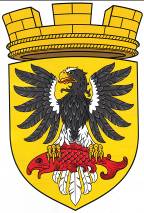 Муниципальный нормативный правовой актО внесении изменений в муниципальный нормативный правовой акт «Правила землепользования и застройки Елизовского городского поселения» от 12.09.2011 № 10 НПАПринят Решением Собрания депутатов Елизовского городского поселения  №_____ от __________________Статья 1. Внести в муниципальный нормативный правовой акт «Правила землепользования и застройки Елизовского городского поселения», принятый Решением собрания депутатов Елизовского городского поселения от 07.09.2011 года №126, следующие изменения:      1.	В разделе I Порядок применения Правил землепользования и застройки Елизовского городского поселения и внесения в них изменений:      1.1.	статью 39 Правил землепользования и застройки Елизовского городского поселения дополнить абзацем вторым следующего содержания: «В зонах затопления паводком 1% обеспеченности запрещается использование земельных участков для размещения объектов капитального строительства без проведения мероприятий инженерной подготовки по предотвращению негативного воздействия вод».В разделе II Карта градостроительного зонирования:      2.1. установить территориальную зону объектов воздушного транспорта (ТИ 4) по границам земельного участка с кадастровым номером 41:05:0101006:3716 (приложение 1);     2.2. изменить территориальную зону улично-дорожная сеть на зону коммерческого, социального и коммунально-бытового назначения (ОДЗ 3) по границам формируемого земельного участка, площадью 1220 кв.м., расположенного по ул. Мурманская в г. Елизово (приложение 2).Статья 2. Настоящий муниципальный нормативный правовой акт вступает в силу со дня его официального опубликования (обнародования).Глава Елизовскогогородского поселения						                   А.А. Шергальдин№ ___ - НПА от «___» _________ 20__ года